Farinet 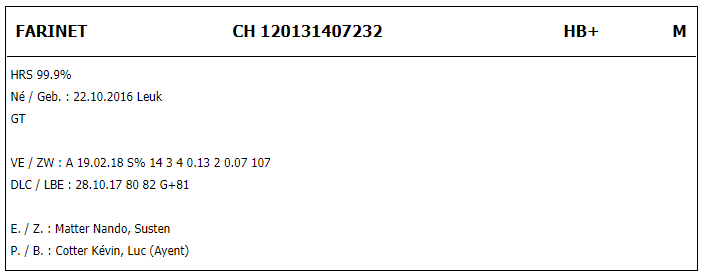 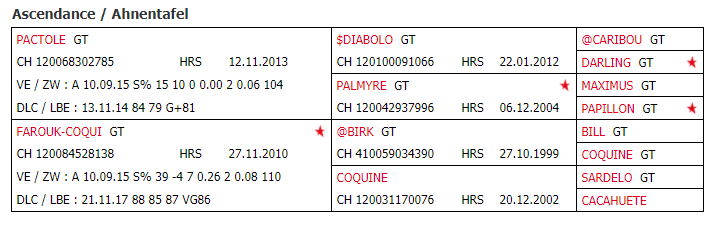 